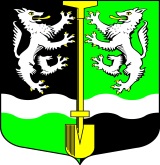 АДМИНИСТРАЦИЯ                                                                        МУНИЦИПАЛЬНОГО ОБРАЗОВАНИЯ                                           СЕЛИВАНОВСКОЕ СЕЛЬСКОЕ ПОСЕЛЕНИЕ                                   ВОЛХОВСКОГО МУНИЦИПАЛЬНОГО РАЙОНА
ЛЕНИНГРАДСКОЙ ОБЛАСТИПОСТАНОВЛЕНИЕ             от 24 декабря  2019 г.                                                     № 75О внесении дополнений в Постановление №10 от 11.03.2019г. «Об утверждении перечня должностных лицадминистрации муниципального образованияСеливановское сельское поселение,уполномоченных составлять административные протоколы»В соответствии со ст. 1.9  Областного закона Ленинградской области от 02.07.2003 года  № 47-оз «Об административных нарушениях», областным законом Ленинградской области от 13.10.2006 № 116-оз «О наделении органов местного самоуправления муниципальных образований Ленинградской области отдельными государственными полномочиями Ленинградской области в сфере административных правонарушений», на основании областного закона ЛО от 29.07.2019 №69-оз «Об административных правонарушениях»       постановляю:1.Внести изменения в приложение 1 Постановления №10 от 11.03.2019г. «Об утверждении перечня должностных лиц администрации муниципального образования Селивановское сельское поселение, уполномоченных составлять административные протоколы» и читать в новой редакции:-перечень должностных лиц администрации муниципального образования Селивановское сельское поселение Волховского муниципального района Ленинградской области, уполномоченных составлять протоколы об административных правонарушениях, предусмотренных областным законом Ленинградской области от 02.07.2003 №» 47-оз «Об административных правонарушениях»:2.Внести дополнения в приложение 1 Постановления №10 от 11.03.2019г. «Об утверждении перечня должностных лиц администрации муниципального образования Селивановское сельское поселение, уполномоченных составлять административные протоколы» и читать в новой редакции:- за нарушение установленных правилами благоустройства территории муниципального образования сроков уборки снега и льда собственниками или иными законными владельцами зданий, строений, сооружений, земельных участков (за исключением собственников и (или) иных законных владельцев помещений в многоквартирных домах, земельные участки под которыми не образованы или образованы по границам таких домов) с прилегающих к указанным зданиям, строениям, сооружениям, земельным участкам территорий, границы которых определены органами местного самоуправления муниципального образования, предусмотрена ответственность в виде административного штрафа на граждан в размере от двух тысяч рублей до пяти тысяч рублей; на должностных лиц – от пятидесяти тысяч рублей до ста тысяч рублей; на юридических лиц – от ста тысяч рублей до ста пятидесяти тысяч рублей.3. Настоящее решение вступает в силу с момента его официального опубликования в газете «Волховские огни» и на официальном сайте администрации МО Селивановское сельское поселение.4.Контроль за исполнением настоящего постановления оставляю за собой.Глава администрацииМО Селивановское СП                                                                 М.Ф.Петрова№ п/пФИОДолжностьСтатья закона1Никитичева Антонина ВитальевнаСпециалист по общим вопросам местного самоуправления2.2, 2.2_1, 2.3, 2.6,2.10, 2.10- 1; 2.10-2;  3.1 ч.2, 3.2, 3.5, 4.2, 4.3, 4.11, 7.2, 7.6, 8.12Данилов Николай Борисович Специалист по ЖКХ, благоустройству, ГО и ЧС.  3.3, 3.5_1, 3.7, 4.4, 4.5, 4.6, 4.7, 4.8, 4.9, 4.10, 4.12, 9.1